NAME : EJUKONEMU BENITA AKPEVWOGHENEMATRIC NO: 19/MHS10/001COURSE CODE: CHM 102COURSE TITLE: GENERAL CHEMISTRY 11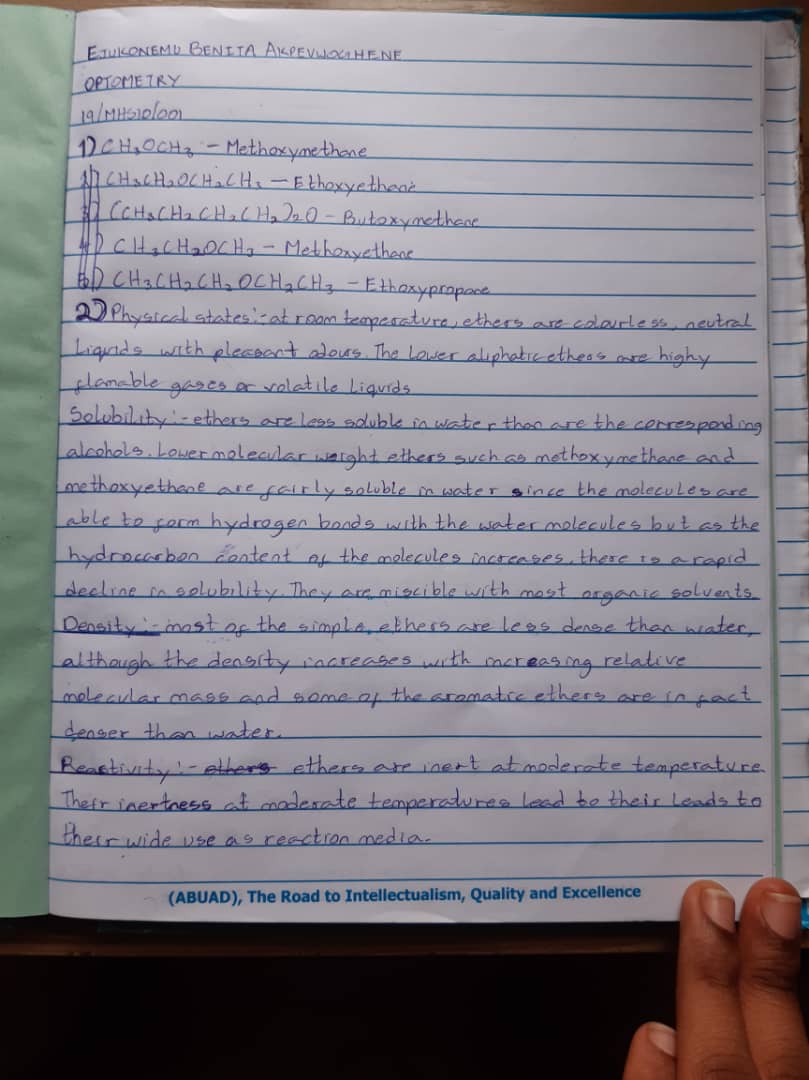 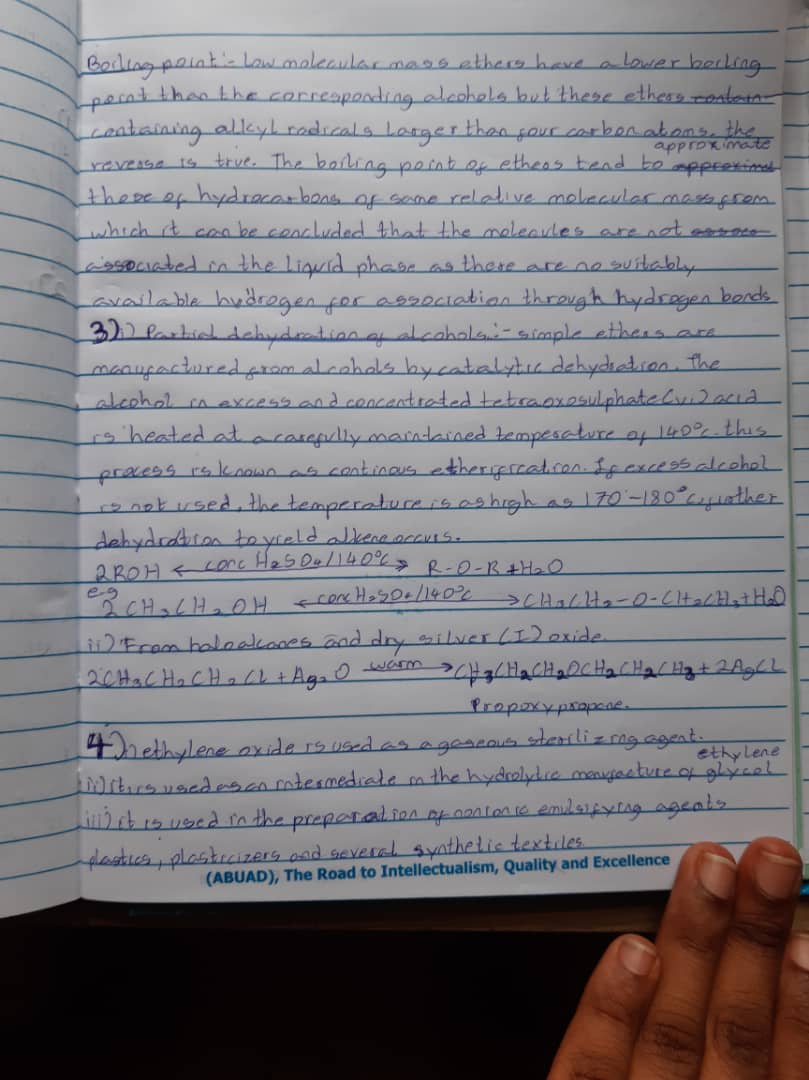 